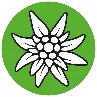 Info:Bitte ankreuzen: Xx Geführte Schi-Tour      Geführte Schi-Hochtour      Familien- und Kinderprogramm      Ausbildung      SonstigesCharakter: 	ST1 = Tour bis ca. 800 hm mit flachen Hängen meist unter 30°		ST2 = Tour bis ca. 1.200 hm im mäßig steilen Gelände meist unter 35°		ST3 = Tour ab 1.200 hm im steilen GeländeHier können Zusatzinformationen platziert werden:hier Text eingebenBerg SowiesoSo. 5.2.2023, Sektion Pongau OG wenn zutrifftBerg SowiesoSo. 5.2.2023, Sektion Pongau OG wenn zutrifftTourdatenOrganisation: Maria MusterfrauHöchster Punkt: 2.218 mHöhenmeter: 1100 hmGehzeit (Aufstieg/Abfahrt): 2,5h/1hTourengebiet: DachsteinCharakter: ST2Tourenbeschreibung:Schöne Skitour am Fuße der Dachstein-Südwände. Die Tour startet am Gasthof Dachsteinruhe Richtung Bachlalm. Bei der Schaidalm durch den Lärchenwald in Richtung Sulzenhals. Dem Weg rechts folgen und Aufstieg auf das Tor.Abfahrt: Entlang der Aufstiegsroute gibt es viele variantenreiche Abfahrten.Teilnehmer: 6 Treffpunkt: 8.00 Uhr, Gemeindeamt TalhausenAusrüstung: Schitourenausrüstung und LVSAnmeldung bis: 1.2.2023Anmeldung bei: Maria 0664 123 45 67  oder maria.musterfrau@email.atTourenbeschreibung:Schöne Skitour am Fuße der Dachstein-Südwände. Die Tour startet am Gasthof Dachsteinruhe Richtung Bachlalm. Bei der Schaidalm durch den Lärchenwald in Richtung Sulzenhals. Dem Weg rechts folgen und Aufstieg auf das Tor.Abfahrt: Entlang der Aufstiegsroute gibt es viele variantenreiche Abfahrten.Teilnehmer: 6 Treffpunkt: 8.00 Uhr, Gemeindeamt TalhausenAusrüstung: Schitourenausrüstung und LVSAnmeldung bis: 1.2.2023Anmeldung bei: Maria 0664 123 45 67  oder maria.musterfrau@email.at